ANEXO I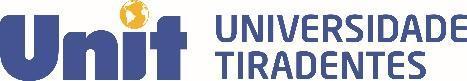 PRÓ-REITORIA DE PÓS-GRADUAÇÃO, PESQUISA E EXTENSÃO-PPgPECOORDENAÇÃO DE PESQUISAPROGRAMA INSTITUCIONAL DE BOLSAS DE INICIAÇÃO CIENTÍFICAFORMULÁRIO PARA APRESENTAÇÃO DE PROJETO DE PESQUISA2. RESUMO DO PROJETO (Destacar o PLANO DE TRABALHO A SER REALIZADO PELO ALUNO DE INICIAÇÃO CIENTÍFICA, no máximo 500 palavras).3. INTRODUÇÃO E FUNDAMENTAÇÃO TEÓRICA (apresentação da proposta do trabalho, incluindo dados sobre estado atual da arte e justificativa para execução do projeto, com no máximo 3 páginas)4. OBJETIVOS DO PROJETO (estruturar o objetivo geral e objetivos específicos do projeto)5. METODOLOGIA DO PROJETO (Deve-se prezar pela clareza e detalhamento na descrição do método e das técnicas a serem usadas. Nos projetos específicos devem ser observados os aspectos éticos (máximo de 4 páginas).6. VIABILIDADE DE EXECUÇÃO NA INSTITUIÇÃO (Explicitar se existem recursos garantidos para execução do projeto (espaço físico, infraestrutura, laboratórios, instrumentos, material de consumo, biblioteca, etc). Em caso de necessidade de pesquisadores/instituições parceiras, este documento deve ser anexado a proposta separadamente no espaço específico no formulário eletrônico – documento de comprovação de parceria).Obs: Projetos de pesquisadores lotados no ITP que deverão ser desenvolvidos nesta instituição de pesquisa dispensam a necessidade de comprovação da parceria.8. PLANO DE ATIVIDADES9. REFERÊNCIAS CITADAS (indicar apenas as referências usadas no projeto)MODALIDADE E VINCULAÇÃOEdital de Seleção de Projetos de Iniciação Científica – Nº 1/2024IDENTIFICAÇÃO DO PROJETO:TÍTULO:ÁREA DO CONHECIMENTO: (indicar número da tabela do CNPq e nome por extenso)SUBÁREA DO CONHECIMENTO: (indicar número da tabela do CNPq e nome por extenso)ESPECIALIDADE: (indicar número da tabela do CNPq e nome por extenso)PALAVRAS-CHAVE: (separadas por vírgulas e em ordem alfabética)Indique a Modalidade do seu Projeto de Pesquisa:Programa/Instituição de Fomento(   ) PIBIC/FAPITEC;(   ) PIBIC/FAPITEC - PIBICMED (Estância);7. FONTES DE FINANCIAMENTO (Especificar as fontes e valor de financiamentos já disponíveis e que possam garantir a execução da proposta conforme estabelecida neste projeto).7. FONTES DE FINANCIAMENTO (Especificar as fontes e valor de financiamentos já disponíveis e que possam garantir a execução da proposta conforme estabelecida neste projeto).7. FONTES DE FINANCIAMENTO (Especificar as fontes e valor de financiamentos já disponíveis e que possam garantir a execução da proposta conforme estabelecida neste projeto).INSTITUIÇÃO FINANCIADORAEDITALVALOR FINANCIADOTOTALTOTAL8.1 PLANO DE ATIVIDADES DO DISCENTE 1 - GRADUAÇÃO - (obrigatório)8.1 PLANO DE ATIVIDADES DO DISCENTE 1 - GRADUAÇÃO - (obrigatório)8.1 PLANO DE ATIVIDADES DO DISCENTE 1 - GRADUAÇÃO - (obrigatório)8.1 PLANO DE ATIVIDADES DO DISCENTE 1 - GRADUAÇÃO - (obrigatório)8.1 PLANO DE ATIVIDADES DO DISCENTE 1 - GRADUAÇÃO - (obrigatório)8.1 PLANO DE ATIVIDADES DO DISCENTE 1 - GRADUAÇÃO - (obrigatório)8.1 PLANO DE ATIVIDADES DO DISCENTE 1 - GRADUAÇÃO - (obrigatório)8.1 PLANO DE ATIVIDADES DO DISCENTE 1 - GRADUAÇÃO - (obrigatório)8.1 PLANO DE ATIVIDADES DO DISCENTE 1 - GRADUAÇÃO - (obrigatório)8.1 PLANO DE ATIVIDADES DO DISCENTE 1 - GRADUAÇÃO - (obrigatório)8.1 PLANO DE ATIVIDADES DO DISCENTE 1 - GRADUAÇÃO - (obrigatório)8.1 PLANO DE ATIVIDADES DO DISCENTE 1 - GRADUAÇÃO - (obrigatório)8.1 PLANO DE ATIVIDADES DO DISCENTE 1 - GRADUAÇÃO - (obrigatório)OBJETIVO ESPECÍFICO:OBJETIVO ESPECÍFICO:OBJETIVO ESPECÍFICO:OBJETIVO ESPECÍFICO:OBJETIVO ESPECÍFICO:OBJETIVO ESPECÍFICO:OBJETIVO ESPECÍFICO:OBJETIVO ESPECÍFICO:OBJETIVO ESPECÍFICO:OBJETIVO ESPECÍFICO:OBJETIVO ESPECÍFICO:OBJETIVO ESPECÍFICO:OBJETIVO ESPECÍFICO:ATIVIDADEMÊSMÊSMÊSMÊSMÊSMÊSMÊSMÊSMÊSMÊSMÊSMÊSATIVIDADE1234567891011128.2 PLANO DE ATIVIDADES DO DISCENTE 2 - GRADUAÇÃO - (  ) Não se aplica8.2 PLANO DE ATIVIDADES DO DISCENTE 2 - GRADUAÇÃO - (  ) Não se aplica8.2 PLANO DE ATIVIDADES DO DISCENTE 2 - GRADUAÇÃO - (  ) Não se aplica8.2 PLANO DE ATIVIDADES DO DISCENTE 2 - GRADUAÇÃO - (  ) Não se aplica8.2 PLANO DE ATIVIDADES DO DISCENTE 2 - GRADUAÇÃO - (  ) Não se aplica8.2 PLANO DE ATIVIDADES DO DISCENTE 2 - GRADUAÇÃO - (  ) Não se aplica8.2 PLANO DE ATIVIDADES DO DISCENTE 2 - GRADUAÇÃO - (  ) Não se aplica8.2 PLANO DE ATIVIDADES DO DISCENTE 2 - GRADUAÇÃO - (  ) Não se aplica8.2 PLANO DE ATIVIDADES DO DISCENTE 2 - GRADUAÇÃO - (  ) Não se aplica8.2 PLANO DE ATIVIDADES DO DISCENTE 2 - GRADUAÇÃO - (  ) Não se aplica8.2 PLANO DE ATIVIDADES DO DISCENTE 2 - GRADUAÇÃO - (  ) Não se aplica8.2 PLANO DE ATIVIDADES DO DISCENTE 2 - GRADUAÇÃO - (  ) Não se aplica8.2 PLANO DE ATIVIDADES DO DISCENTE 2 - GRADUAÇÃO - (  ) Não se aplicaOBJETIVO ESPECÍFICO:OBJETIVO ESPECÍFICO:OBJETIVO ESPECÍFICO:OBJETIVO ESPECÍFICO:OBJETIVO ESPECÍFICO:OBJETIVO ESPECÍFICO:OBJETIVO ESPECÍFICO:OBJETIVO ESPECÍFICO:OBJETIVO ESPECÍFICO:OBJETIVO ESPECÍFICO:OBJETIVO ESPECÍFICO:OBJETIVO ESPECÍFICO:OBJETIVO ESPECÍFICO:ATIVIDADEMÊSMÊSMÊSMÊSMÊSMÊSMÊSMÊSMÊSMÊSMÊSMÊSATIVIDADE1234567891011128.3 PLANO DE ATIVIDADES DO DISCENTE 3 - GRADUAÇÃO - (  ) Não se aplica8.3 PLANO DE ATIVIDADES DO DISCENTE 3 - GRADUAÇÃO - (  ) Não se aplica8.3 PLANO DE ATIVIDADES DO DISCENTE 3 - GRADUAÇÃO - (  ) Não se aplica8.3 PLANO DE ATIVIDADES DO DISCENTE 3 - GRADUAÇÃO - (  ) Não se aplica8.3 PLANO DE ATIVIDADES DO DISCENTE 3 - GRADUAÇÃO - (  ) Não se aplica8.3 PLANO DE ATIVIDADES DO DISCENTE 3 - GRADUAÇÃO - (  ) Não se aplica8.3 PLANO DE ATIVIDADES DO DISCENTE 3 - GRADUAÇÃO - (  ) Não se aplica8.3 PLANO DE ATIVIDADES DO DISCENTE 3 - GRADUAÇÃO - (  ) Não se aplica8.3 PLANO DE ATIVIDADES DO DISCENTE 3 - GRADUAÇÃO - (  ) Não se aplica8.3 PLANO DE ATIVIDADES DO DISCENTE 3 - GRADUAÇÃO - (  ) Não se aplica8.3 PLANO DE ATIVIDADES DO DISCENTE 3 - GRADUAÇÃO - (  ) Não se aplica8.3 PLANO DE ATIVIDADES DO DISCENTE 3 - GRADUAÇÃO - (  ) Não se aplica8.3 PLANO DE ATIVIDADES DO DISCENTE 3 - GRADUAÇÃO - (  ) Não se aplicaOBJETIVO ESPECÍFICO:OBJETIVO ESPECÍFICO:OBJETIVO ESPECÍFICO:OBJETIVO ESPECÍFICO:OBJETIVO ESPECÍFICO:OBJETIVO ESPECÍFICO:OBJETIVO ESPECÍFICO:OBJETIVO ESPECÍFICO:OBJETIVO ESPECÍFICO:OBJETIVO ESPECÍFICO:OBJETIVO ESPECÍFICO:OBJETIVO ESPECÍFICO:OBJETIVO ESPECÍFICO:ATIVIDADEMÊSMÊSMÊSMÊSMÊSMÊSMÊSMÊSMÊSMÊSMÊSMÊSATIVIDADE123456789101112